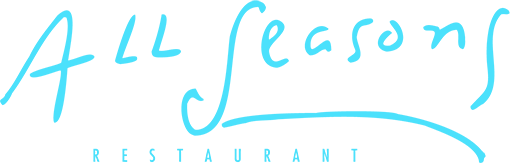 CARDÁPIO DE EVENTOS CORPORATIVO RADISSON PAULISTACafé da Manhã CM1- BUFFET EXCLUSIVO – R$ 79,00 por pessoa (consultar o valor da sala)CM2- EMPRATADO – R$ 79,00 por pessoa (consultar o valor da sala) SERVIÇOS DE COFFEE  BREAKSWelcome Coffee  – R$ 28,00 por pessoaBasic Coffee- R$ 39,00 por pessoaPremium Coffee- R$ 45,00 por pessoaExcelence Coffee-R$ 49,00 por pessoaRoyal Coffee-R$ 52,00 por pessoaCoffee Break Brasileiro – R$ 60,00 por pessoaWellness Break - R$ 66,00 por pessoaADICIONAIS PARA COFFEE BREAKGarrafa de Café / Chá ou Leite (1,5 lt)		R$ 40,00 un  Jarra de Suco (1,5 lt)					R$ 40,00 un  Garrafa de Água Mineral (300ml)			R$   9,00 un Copo de Água						R$   5,00 un Refrigerantes.			.			R$  10,00 un Garrafa de água vidro  (300 ml)            		R$  12,00 un                         Água de coco – 1 L                                      		R$ 36,00 un Chá gelado(Jarra de 1,5 lt)                         		R$ 45,00 unVitamina de frutas (Jarra de 1,5 lt)           		R$ 45,00 unNespresso – Cada cápsula                          		R$   8,50 unNespresso (serviço  de sala-08:00 as 18:00)  	R$ 18,00 por pessoaMáquinas Nestlê (serviço no Foyer)Até 06 horas R$ 18,00 por pessoa Até 12 horas R$ 24,00 por pessoaSERVIÇO  PARA ATÉ 10 PESSOASRechaud de pão de queijo-30 unidades		R$120,00Bandeja de mini sanduíche-30 unidades		R$120,00Bandeja de petit fours   - 30 unidades			R$ 95,00Bandeja de bolo- 30 unidades 			R$ 95,00Bandeja de mini pâtisseries - 30 unidades		R$120,00 OPÇÕES DE SERVIÇOS DE ALMOÇO OU JANTAR LUNCH BOXServido em Sala, Foyer ou Viagens para no mínimo de 10 pessoasOpção I- R$ 44,00 por pessoaOpção II- R$ 58,00 por pessoaWORK LUNCHOpção I- R$ 69,00 por pessoaBUFFET DO CHEF  – R$ 110,00 por pessoaServido no Restaurante BUFFET   BRASILEIRO - R$ 130,00 por pessoaBRUNCH ESPECIAL ALL INCLUSIVE - R$ 150,00 por pessoaSERVIÇOS DE COCKTAILS Opção PremiunDuração de 1 hora - R$ 75,00Duração de 2 horas de serviço- R$ 95,00Opção ExcelenceDuração de 1 hora - R$ 85,00 por pessoaDuração de 2 horas de serviço - R$110,00 Opção Royal + Prato Quente R$ 130,00 com  duração de 03 horasOpção Finger FoodR$ 140,00 com duração de 3 horas de serviçoOpção Comidinha de  BotecoDuração de 1 hora  - R$ 85,00Duração de 2 horas de serviço - R$110,00 Festival Pizzas e BruschetasDuração de 1 hora de serviço - R$ 75,00Duração de 2 horas de serviço - R$ 95,00 Opção Queijos e VinhosQueijos de massa duraR$ 130,00 por pessoa – opções de queijos sem os vinhos.R$   95,00 por pessoa –opção de vinhos e espumantes sugestão do All SeasonsR$ 210,00 por pessoas opção completa queijos e vinhos sugestão do All SeasonsALMOÇO OU JANTAR SERVIDO EM  BUFFETBuffet Premiun - R$ 130,00 por pessoaBuffet Excelence R$ 155,00 por pessoaMENU EMPRATADOMENU CLASSIC   R$ 130,00  por pessoaMENU ESPECIAL   R$ 150,00  por pessoaMENUS EXCLUSIVOS EVENTOS SALA PLAZA CLUBBuffet Vip – Menu  I -R$ 170,00 por pessoaBuffet Vip –Menu II -R$ 190,00 por pessoaEMPRATADO VIP R$ 190,00 por pessoaPACOTE DE BEBIDAS COQUETEL E JANTAROpção 1: Água Mineral, Refrigerantes, Suco01 hora – R$ 22,00 por pessoa02 horas -R$ 32,00 por pessoaOpção 2: Água Mineral, Refrigerantes, Sucos e Cervejas R$ 49,00 por pessoa – duração de 01 horaR$ 70,00 por pessoa –duração de 2 horasOpção 3: Água Mineral, Refrigerantes, Sucos, Cervejas + Estação de Caipirinhas (03 Frutas da Época, Saque, Cachaça e Vodka Smirnoff)R$ 75,00 por pessoa – duração de 01 horaR$ 95,00 por pessoa –duração de 2 horasOpção 4: Água, Refrigerante, Suco, Vinho Tinto e Branco ou Espumante Salton BrutR$ 75,00 por pessoa – duração de 01 horaR$ 95,00 por pessoa –duração de 2 horasOpção 5: Água Mineral, Refrigerantes, Suco, Cerveja, Vinho Tinto e Espumante e Whisky 08 anos Red Label. * Vinhos e Espumante “Sugestão All Seasons”.R$ 85,00 por pessoa – duração de 01 horaR$ 110,00 por pessoa –duração de 2 horasOpção 6: Água Mineral, Refrigerantes, Suco, Cerveja, Vinho Tinto e Espumante e Whisky 12 anos Balck Label. * Vinhos e Espumante “Sugestão All Seasons”.R$ 110,00 por pessoa – duração de 01 horaR$ 135,00 por pessoa –duração de 2 horasESTAÇÃO DE DRINKS   (opção especial para complementar as opções acima)Gin Tonica Com Diversos Complementos, Aperol Spritz, Mojito E NegroniR$ 50,00 por pessoa – duração de 01 horaR$ 70,00 por pessoa –duração de 2 horasSERÁ OFERECIDO UM DESCONTO DE 50% A PARTIR DA TERCEIRA HORA SOBRE O VALOR DA PRIMEIRA HORA.TAXA ROLHA VINHO OU ESPUMANTE R$ 60,00 POR GARRAFA - DESTILADOS R$ 90,00GARÇON EXTRA: PERIODO DE 8 HORAS R$ 250,00 Cobramos 12% de taxa de serviço